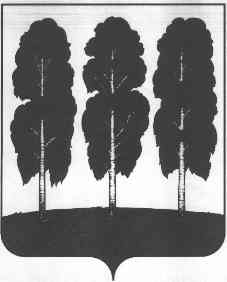 ГЛАВА  БЕРЕЗОВСКОГО РАЙОНАХАНТЫ-МАНСИЙСКОГО АВТОНОМНОГО ОКРУГА – ЮГРЫ ПОСТАНОВЛЕНИЕот	28.12.2012									№ 112пгт. БерезовоОб утверждении плана информационного противодействиятерроризму в Березовском районе на 2013-2017 годыВ соответствии с Федеральными законами от 06.03.2006 № 35-ФЗ «О противодействии терроризму», от 06.10.2003 № 131-ФЗ «Об общих принципах организации местного самоуправления в Российской Федерации», постановлением Губернатора Ханты-Мансийского автономного округа - Югры от 17.11.2010 № 217 «Об антитеррористической комиссии Ханты-Мансийского автономного округа – Югры:1. Утвердить прилагаемый план информационного противодействия терроризму в Березовском районе на 2013-2017 годы  согласно приложению.2. 	Настоящее постановление вступает в силу после его подписания.3.  Контроль за выполнением постановления оставляю за собой.И.о. главы Березовского района             	   			       В.П.Новицкий Приложение 1к постановлению главы  Березовского района от 28.12.2012 № 112КОМПЛЕКСНЫЙ ПЛАНинформационного противодействия терроризму в Березовском районе на 2013-2017 годы№ п/пМероприятия планаСрокисполненияИсполнители1234Мероприятия по работе со средствами массовой информацииМероприятия по работе со средствами массовой информацииМероприятия по работе со средствами массовой информацииМероприятия по работе со средствами массовой информации1Подготовка и размещение в средствах массовой информации осуществляющих свою деятельность на территории Березовского района информационных материалов направленного содержания, раскрывающих технологии привлечения молодежи к террористической деятельности с использованием сети Интернет1 раз в полугодиеОМВД России по Березовскому району (по согласованию)Средства массовой информации осуществляющие свою деятельность на территории Березовского района (далее - СМИ Березовского района)2Информирование Березовского района: 2.1О работе правоохранительных органов по раскрытию преступлений по фактам заведомо ложных сообщений об актах терроризмапо мере поступления информации ОМВД России по Березовскому району(по согласованию)СМИ Березовского района (по согласованию)2.2Об эффективности деятельности АТК Березовского района по обеспечению антитеррористической защиты населения, территорий и важных объектов1 раз в полугодие АТК Березовского районаСМИ Березовского района (по согласованию)3Повышение профессионального уровня сотрудников СМИ Березовского района в освещении вопросов безопасности Березовского района, противодействия терроризму и экстремизму, в том числе путем проведения семинарских занятий (круглых столов) с главными редакторами СМИ по тематике:3.1Роль СМИ в реализации муниципальных целевых программ «Профилактика правонарушений», "Обеспечение мероприятий гражданской обороны, предупреждения и ликвидации 
чрезвычайных ситуаций природного 
и техногенного характера, 
на территории Березовского района 
на 2012-2014 годы». 2013 год2016 годЗаместитель главы администрации Березовского района по юридической работе (по согласованию)   Начальник управления по делам гражданской обороны, предупреждения и ликвидации чрезвычайных ситуаций и транспорту администрации Березовского района (по согласованию) СМИ Березовского района (по согласованию)3.2Организация взаимодействия СМИ Березовского района с Прокуратурой Березовского района, Березовским межрайонным следственным отделом СУ СК РФ по ХМАО-Югре, ОМВД России по Березовскому району, МЧС России по Березовскому району2014 год2017 годПрокуратура Березовского района (по согласованию)Березовский межрайонный следственный отдел СУ СК РФ по ХМАО-Югре(по согласованию) ОМВД России по Березовскому району (по согласованию) МЧС России по Березовскому району (по согласованию) СМИ Березовского района (по согласованию)4Организация информационного освещения деятельности Антитеррористической комиссии Березовского района,  оперативной группы Березовского района при проведении мероприятий, направленных на повышение уровня антитеррористической защищенности объектов и населения Березовского района, в том числе при проведении антитеррористических учений и тренировокежегодноАТК Березовского района ОМВД России по Березовскому району (по согласованию)       СМИ Березовского района (по согласованию)Размещение социальной рекламы на наружных носителяхРазмещение социальной рекламы на наружных носителяхРазмещение социальной рекламы на наружных носителяхРазмещение социальной рекламы на наружных носителях5Распространение в общественных местах, на объектах образования, культуры, здравоохранения, физической культуры и спорта, социального назначения наглядных информационно-агитационных материалов антитеррористической тематики (изготовленных в рамках реализации целевых и ведомственных целевых программ, а также привлечения внебюджетных средств)ежегодно  Комитет образования администрации Березовского района (по согласованию)    Комитет по культуре и СМИ администрации Березовского района (по согласованию)    Комитет по молодежной политике, туризму и спорту администрации Березовского района (по согласованию)    МБУЗ Березовская ЦРБ (по согласованию) 6Издание печатной продукции по профилактике экстремизма и вопросам воспитания терпимости, уважительного отношения к национальности и вероисповеданию других людейпостоянноКомитет по молодежной политике, туризму и спорту администрации Березовского района (по согласованию) Мероприятия по работе с подрастающим поколениемМероприятия по работе с подрастающим поколениемМероприятия по работе с подрастающим поколениемМероприятия по работе с подрастающим поколением7Активизация в образовательных учреждениях Березовского района работы, направленной на нравственно-патриотическое воспитание детей и подростков, развитие способностей к социализации в обществеежегодно Комитет образования администрации Березовского района(по согласованию) 8Внедрение в образовательный процесс (в рамках изучения раздела «Основы противодействия терроризму и экстремизму в РФ» предмета «Основы безопасности жизнедеятельности», утвержденного общеобразовательным стандартом РФ от 10.02.2011) серии учебных пособий для учащихся «Защитим свой мир» (в т.ч. «Когда не один противостоишь злу», «Свой – Чужой. А стоит ли делить?» и «Кто покушается на твои права и свободы…», разработанных ОАО «Издательство Просвещение» совместно с Аппаратом Национального антитеррористического комитета2014 год  Комитет образования администрации Березовского района (по согласованию) 9Популяризация в образовательных учреждениях высшего и среднего образования, а также старших классах школьного образования специализированного информационного интернет-портала «Наука и образование против террора», интернет-сайтов «ТерроруНет», «Молодежь за Чистый Интернет», «Молодежь за честный Интернет»ежегодно  Комитет образования администрации Березовского района (по согласованию) Мероприятия по созданию безопасной среды в сети «Интернет»Мероприятия по созданию безопасной среды в сети «Интернет»Мероприятия по созданию безопасной среды в сети «Интернет»Мероприятия по созданию безопасной среды в сети «Интернет»10Размещение и регулярная актуализация на сайте Администрации Березовского района информационно-пропагандистских, справочных и методических материалов по вопросам профилактики терроризма и экстремизмаежегодноАТК Березовского районаОМВД России по Березовскому району (по согласованию)